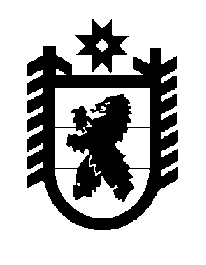 Российская Федерация Республика Карелия    ПРАВИТЕЛЬСТВО РЕСПУБЛИКИ КАРЕЛИЯПОСТАНОВЛЕНИЕот  14 августа 2015 года № 259-Пг. Петрозаводск О внесении изменений в Положение о Министерстве по природопользованию и экологии Республики КарелияПравительство Республики Карелия п о с т а н о в л я е т:Внести в пункт 9 Положения о Министерстве по природопользованию и экологии Республики Карелия, утвержденного постановлением Правительства Республики Карелия от 6 октября 2010 года № 206-П «Об утверждении Положения о Министерстве по природопользованию и экологии Республики Карелия» (Собрание законодательства Республики Карелия, 2010, № 10,                  ст. 1297; № 12, ст. 1702; 2011, № 3, ст. 309; № 10, ст. 1648; 2012, № 11,                        ст. 2027; 2013, № 1, ст. 67; № 2, ст. 250; № 10, ст. 1843; № 12, ст. 2282; 2014,                  № 7, ст. 1292; № 10, ст. 1831; Официальный интернет-портал правовой информации (www.pravo.gov.ru), 20 мая 2015 года, № 1000201505200003), следующие изменения:1) дополнить подпунктом 8.1 следующего содержания:«8.1) в области безопасности гидротехнических сооружений, расположенных на территории Республики Карелия:обеспечивает безопасность (капитальный ремонт, консервацию и (или) ликвидацию) гидротехнических сооружений, которые не имеют собственника или собственник которых неизвестен либо от права собственности на которые собственник отказался; разрабатывает и выполняет согласованный с органом федерального государственного надзора в области безопасности гидротехнических сооружений план мероприятий по обеспечению безопасности гидротехнического сооружения, которое не имеет собственника или собственник которого неизвестен либо от права собственности на которое собственник отказался;»;2)  подпункт 9 изложить в следующей редакции:«9) в сфере регулирования отношений недропользования:разрабатывает и вносит в установленном порядке Главе Республики Карелия, в Правительство Республики Карелия проекты законов и иных нормативных правовых актов Республики Карелия в установленной сфере деятельности, в том числе регулирующих порядок оформления, государственной регистрации и выдачи лицензий на пользование участками недр местного значения;разрабатывает и утверждает порядок и условия проведения аукциона на право пользования участком недр местного значения, в том числе порядок работы и состав аукционной комиссии;создает и ведет территориальный фонд геологической информации;распоряжается информацией территориального фонда геологической информации, полученной за счет средств бюджета Республики Карелия и местных бюджетов;распоряжается совместно с Российской Федерацией единым государственным фондом недр на территории Республики Карелия, формирует совместно с Российской Федерацией региональный перечень полезных ископаемых, относимых к общераспространенным полезным ископаемым, и предоставляет право пользования участками недр местного значения;представляет в федеральный орган управления государственным фондом недр или его территориальный орган предложения о формировании программы лицензирования пользования участками недр на территории Республики Карелия, об условиях проведения конкурсов и аукционов на право пользования участками недр и условиях лицензий на пользование участками недр на территории Республики Карелия;осуществляет подготовку условий пользования участками недр местного значения и изменений в указанные условия;проводит государственную экспертизу запасов полезных ископаемых, геологической, экономической и экологической информации о предоставляемых в пользование участках недр местного значения;проводит аукцион на получение права пользования участком недр местного значения, принимает решение об утверждении результата аукциона на право пользования участком недр местного значения;осуществляет оформление, государственную регистрацию и выдачу лицензий на пользование участками недр местного значения, переоформление лицензий на пользование участками недр местного значения;контролирует выполнение условий пользования участками недр местного значения;осуществляет составление и ведение территориальных балансов запасов и кадастров месторождений и проявлений общераспространенных полезных ископаемых;ведет учет участков недр, используемых для строительства подземных сооружений, не связанных с добычей полезных ископаемых;организует и осуществляет региональный государственный надзор за геологическим изучением, рациональным использованием и охраной недр в отношении участков недр местного значения;участвует в государственной экспертизе информации о разведанных запасах полезных ископаемых и иных свойствах недр, определяющих их ценность или опасность;разрабатывает предложения в Правительство Республики Карелия по участию Республики Карелия в соглашениях о разделе продукции при пользовании участками недр на территории Республики Карелия;обеспечивает функционирование государственной системы лицензирования пользования участками недр местного значения;осуществляет подготовку и утверждение перечней участков недр местного значения по согласованию с федеральным органом управления государственным фондом недр или его территориальным органом;принимает в соответствии с законодательством Республики Карелия решения:– о предоставлении по результатам аукциона права пользования участком недр местного значения, включенным в перечень участков недр местного значения, утвержденный Министерством, для разведки и добычи общераспространенных полезных ископаемых или для геологического изучения, разведки и добычи общераспространенных полезных ископаемых;– о предоставлении права пользования участком недр местного значения для строительства и эксплуатации подземных сооружений местного и регионального значения, не связанных с добычей полезных ископаемых;– о предоставлении права пользования участком недр местного значения, содержащим месторождение общераспространенных полезных ископаемых и включенным в перечень участков недр местного значения, утвержденный Министерством, для разведки и добычи общераспространенных полезных ископаемых открытого месторождения при установлении факта его открытия пользователем недр, проводившим работы по геологическому изучению такого участка недр в целях поисков и оценки месторождений общераспространенных полезных ископаемых, за исключением проведения указанных работ в соответствии с государственным контрактом;– о предоставлении права краткосрочного (сроком до одного года) пользования участком недр местного значения для осуществления юридическим лицом (оператором) деятельности на участке недр местного значения, право пользования которым досрочно прекращено;– о предоставлении права пользования участком недр местного значения, включенным в перечень участков недр местного значения, утвержденный Министерством, для его геологического изучения в целях поисков и оценки месторождений общераспространенных полезных ископаемых;– о предоставлении права пользования участком недр местного значения для геологического изучения в целях поисков и оценки подземных вод, для добычи подземных вод или для геологического изучения в целях поисков и оценки подземных вод и их добычи;направляет своих представителей для участия в работе комиссии, созданной федеральным органом управления государственным фондом недр для рассмотрения заявок о предоставлении права пользования участками недр в случаях, установленных пунктом 3 статьи 10.1 Закона Российской Федерации от 21 февраля 1992 года № 2395-1 «О недрах»;принимает по согласованию с федеральным органом управления государственным фондом недр или его территориальным органом решения о предоставлении права пользования участками недр для целей сбора минералогических, палеонтологических и других геологических коллекционных материалов;участвует в работе комиссии, созданной федеральным органом управления государственным фондом недр для согласования технических проектов разработки месторождений полезных ископаемых;участвует в разработке и реализации государственных программ геологического изучения недр, развития и освоения минерально-сырьевой базы Российской Федерации, разрабатывает и реализует территориальную программу развития и использования минерально-сырьевой базы;согласовывает нормативы потерь общераспространенных полезных ископаемых, превышающие по величине нормативы, утвержденные в составе проектной документации;оформляет документы, удостоверяющие уточненные границы горного отвода (горноотводный акт и графические приложения), относительно участков недр местного значения;создает комиссию по установлению факта открытия месторождения общераспространенных полезных ископаемых, в состав которой включаются представители федерального органа управления государственным фондом недр или его территориальных органов;принимает решение о досрочном прекращении, приостановлении или ограничении права пользования недрами;определяет порядок принятия решения о предоставлении права пользования участком недр местного значения;осуществляет согласование технических проектов разработки месторождений общераспространенных полезных ископаемых и иной проектной документации на выполнение работ, связанных с пользованием участками недр местного значения;устанавливает конкретные размеры ставок регулярных платежей за пользование недрами в отношении участков недр местного значения;производит расчет размера вреда, причиненного недрам вследствие нарушения законодательства Российской Федерации о недрах, в отношении участков недр местного значения;».Исполняющий обязанностиГлавы Республики  Карелия                       			      	        О.Ю. Громов 